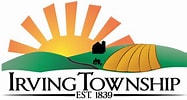 IMPORTANT DATES17 January -	Township Board Meeting, Township Hall at 6:30 PM		In addition to the standard AGENDA, the Board will discuss:		Unfinished Business:  BOR Alternate; Records Room		New Business: Rules of Procedures; Fire Board Members; Envelopes for Assessments25 January -	Budget Workshop at 6:30 PM21 February -	Township Board Meeting at 6:30 PMBOARD BYTES: Jamie Knight, SupervisorAssessment notices will be mailed in February.Encourage friends and family to sign-up for this ELETTER at  www.irvingtownship.org/mailing-list.CLERK CLIPS: Sharon Olson, ClerkRemember the Clerk Office also manages the two cemeteries located in the township. Pricing per site:  $150 in township resident, $250 out of township.Notary available onsite Monday & Wednesday, 9 – 12, Lorraine BushTREASURER TALK: Douglas Sokolowski, TreasurerWinter Tax Season is here.  Please note the following dates:14 February -	Last Day to Pay Taxes Without Interest / Penalties28 February -	Treasurer Office Open 9:00 am until 5:00 PM01 March -	The Township CAN NOT accept Tax Payments at the township.  	Payments MUST be made to the Barry County Treasurer.DID YOU KNOWA mentioned in the October E-Letter, Irving Township is protected by three Fire Departments: City of Hastings & BIRCH Association, Thornapple Township Emergency Services and Freeport Volunteer Fire Department.  What you may not know is these departments are looking for dedicated individuals to join their ranks.  If you are interested please send an email to Brichardson@thornapple-twp.org (TTES) or rcaris@hastingsmi.org (Hastings) or freeportfd.mi@gmail.com (Freeport)Also Mercy Ambulance is now hiring, contact mercyambulancemhc@comcast.net MONTHLY THOUGHT“The time is always right to do what is right”  and “In the End, we will remember not the words of our enemies, but the silence of our friends.”   Dr. Martin Luther King, Jr., recipient of the Nobel Peace Prize in 1964.